от 3 февраля 2023 года										№ 114О внесении изменений в постановление администрации городского округа город Шахунья Нижегородской области от 8 апреля 2020 года № 324 «Об утверждении муниципальной программы «Развитие агропромышленного комплекса
 городского округа город Шахунья Нижегородской области»В связи с изменением объемов и направлений финансирования мероприятий муниципальной программы «Развитие агропромышленного комплекса городского округа город Шахунья Нижегородской области», утвержденной постановлением администрации городского округа город Шахунья от 8 апреля 2020 года № 324,  администрация городского округа город Шахунья Нижегородской области 
п о с т а н о в л я е т :1. В постановление администрации городского округа город Шахунья  Нижегородской области от 8 апреля 2020 года № 324 «Об утверждении муниципальной программы «Развитие агропромышленного комплекса городского округа город Шахунья Нижегородской области» (с изменениями, внесенными постановлением от 17.06.2022 № 632) внести прилагаемые изменения:1.1. В паспорте Программы раздел «Объемы бюджетных ассигнований» изложить в новой редакции, согласно приложению 1 к настоящему постановлению.1.2. Таблицу 1 Программы «Перечень основных мероприятий Муниципальной программы» изложить в новой редакции, согласно приложению 2 к настоящему постановлению.1.3. Таблицу 3 «Ресурсное обеспечение реализации Муниципальной программы за счет средств местного бюджета» изложить в новой редакции, согласно приложению 3 к настоящему постановлению.1.4. Таблицу 4 «Прогнозная оценка расходов на реализацию Муниципальной программы за счет всех источников» изложить в новой редакции, согласно приложению 4 к настоящему постановлению.1.5. В паспорте Подпрограммы 1 «Развитие сельского хозяйства и перерабатывающей промышленности городского округа город Шахунья Нижегородской области» раздел «Объемы бюджетных ассигнований Подпрограммы 1» изложить в новой редакции, согласно приложению 5 к настоящему постановлению.1.6. В паспорте Подпрограммы 2 «Комплексное развитие сельских территорий городского округа город Шахунья Нижегородской области» раздел  «Объемы бюджетных ассигнований Подпрограммы 2» изложить в новой редакции, согласно приложению 6 к настоящему постановлению.1.7. В паспорте Подпрограммы 4 «Комплексное развитие сельских территорий городского округа город Шахунья Нижегородской области» раздел  «Объемы бюджетных ассигнований Подпрограммы 4» изложить в новой редакции, согласно приложению 7 к настоящему постановлению.2. Настоящее постановление вступает в силу после официального опубликования посредством размещения на официальном сайте администрации городского округа город Шахунья Нижегородской области по адресу: shahadm.ru. и в газете «Знамя труда».3. Управлению делами администрации городского округа город Шахунья  Нижегородской области обеспечить размещение настоящего постановления на официальном сайте администрации городского округа город Шахунья и в газете «Знамя труда».4. Со дня вступления в силу настоящего постановления признать утратившим силу постановление администрации городского округа город Шахунья Нижегородской области от 17 июня 2022 года № 632 «О внесении изменений в постановление администрации городского округа город Шахунья Нижегородской области от 8 апреля 2020 года № 324 «Об утверждении муниципальной программы «Развитие агропромышленного комплекса городского округа город Шахунья Нижегородской области».5. Контроль за исполнением настоящего постановления возложить на  начальника управления сельского хозяйства администрации городского округа город Шахунья Нижегородской области Сергея Александровича Баранова.Глава местного самоуправлениягородского округа город Шахунья							   О.А.ДахноПриложение 1к постановлению администрациигородского округа город Шахуньяот 03.02.2023 г. № 114Приложение 2к постановлению администрациигородского округа город Шахуньяот 03.02.2023 г. № 114Таблица 1. Перечень основных мероприятий Муниципальной программыПриложение 3к постановлению администрациигородского округа город Шахуньяот 03.02.2023 г. № 114Таблица 3. Ресурсное обеспечение реализации Муниципальной программы за счет средств местного бюджетаПриложение 5к постановлению администрациигородского округа город Шахуньяот 03.02.2023 г. № 114Приложение 6к постановлению администрациигородского округа город Шахуньяот 03.02.2023 г. № 114Приложение 7к постановлению администрациигородского округа город Шахуньяот 03.02.2023 г. № 114__________________________________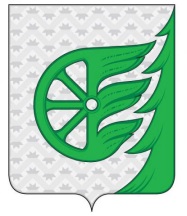 Администрация городского округа город ШахуньяНижегородской областиП О С Т А Н О В Л Е Н И ЕОбъемы бюджетных ассигнований Муниципальной программы Муниципальная программа  всего 216 422,55489 тыс. рублей, в том числе по годам реализации;2020 год -  34 880,65162 тыс. руб.;2021год -  73 850,79540 тыс. руб.;2022 год – 45 937,20264  тыс. руб.;2023год -  32 586,98323 тыс. руб.2024 год -  29 166,922 тыс. руб.Подпрограмма 1 «Развитие сельского хозяйства и перерабатывающей промышленности городского округа город Шахунья Нижегородской области»: всего 149 294,98702 тыс. руб., в том числе по годам реализации2020 год  - 29 504,48594 тыс. руб.;2021год -  40 330,06860  тыс. руб.;2022 год – 29 746,53248 тыс. руб.;2023год -  24 891,5 тыс. руб.;2024 год– 24 822,4 тыс. руб.Подпрограмма 2 «Комплексное развитие сельских территорий городского округа город Шахунья Нижегородской области » всего 43 349,34319  тыс. руб.;в том числе по годам реализации:2020 год – нет;2021 год – 29 211,550 тыс. руб.;2022 год – 10786,83196  тыс. руб.; 2023 год – 3 350,96123 тыс. руб.;2024 год -  нетПодпрограмма 3 «Эпизоотическое благополучие городского округа город Шахунья Нижегородской области»: 2109,61779 тыс. руб., в том числе по годам реализации:2020 год – 410,60699 тыс. руб.;2021год  -  448,6108 тыс. руб.;2022 год – 416,8 тыс. руб.;2023 год – 416,8 тыс. руб.;2024 год – 416,8 тыс. руб.Подпрограмма 4 «Обеспечение реализации Муниципальной программы»: всего 21668,60689 тыс. руб., в том числе по годам реализации2020 год – 4 965,55869 тыс. руб.;2021 год -  3 860,566. руб.;2022 год – 4987,0382 тыс. руб.;2023 год – 3 927,722 тыс. руб.;2024 год – 3 927,722 тыс. руб.№ п/п№ п/пНаименование мероприятияКатегория расходов (капвложения, НИОКР и прочие расходы)Сроки выполненияИсполнители мероприятийОбъем финансирования (по годам) за счет средств источников  бюджета, тыс. рублейОбъем финансирования (по годам) за счет средств источников  бюджета, тыс. рублейОбъем финансирования (по годам) за счет средств источников  бюджета, тыс. рублейОбъем финансирования (по годам) за счет средств источников  бюджета, тыс. рублейОбъем финансирования (по годам) за счет средств источников  бюджета, тыс. рублейОбъем финансирования (по годам) за счет средств источников  бюджета, тыс. рублей№ п/п№ п/пНаименование мероприятияКатегория расходов (капвложения, НИОКР и прочие расходы)Сроки выполненияИсполнители мероприятий2020 год2021 год2022 год2023 год2024 годВсегоМуниципальная программа «Развитие агропромышленного комплекса городского округа город Шахунья Нижегородской области» Муниципальная программа «Развитие агропромышленного комплекса городского округа город Шахунья Нижегородской области» Муниципальная программа «Развитие агропромышленного комплекса городского округа город Шахунья Нижегородской области» Муниципальная программа «Развитие агропромышленного комплекса городского округа город Шахунья Нижегородской области» Муниципальная программа «Развитие агропромышленного комплекса городского округа город Шахунья Нижегородской области» Муниципальная программа «Развитие агропромышленного комплекса городского округа город Шахунья Нижегородской области» 34880,6516273850,795445937,2026432586,9832329166,922216422,55489Цель 1. Развитие производственно-финансовой деятельности организаций агропромышленного комплексаЦель 1. Развитие производственно-финансовой деятельности организаций агропромышленного комплексаЦель 1. Развитие производственно-финансовой деятельности организаций агропромышленного комплексаЦель 1. Развитие производственно-финансовой деятельности организаций агропромышленного комплексаЦель 1. Развитие производственно-финансовой деятельности организаций агропромышленного комплексаЦель 1. Развитие производственно-финансовой деятельности организаций агропромышленного комплекса29504,4859440330,068629746,5324824891,524822,4149294,98702Подпрограмма «Развитие сельского хозяйства и перерабатывающей промышленности городского округа город Шахунья Нижегородской области» Подпрограмма «Развитие сельского хозяйства и перерабатывающей промышленности городского округа город Шахунья Нижегородской области» Подпрограмма «Развитие сельского хозяйства и перерабатывающей промышленности городского округа город Шахунья Нижегородской области» Подпрограмма «Развитие сельского хозяйства и перерабатывающей промышленности городского округа город Шахунья Нижегородской области» Подпрограмма «Развитие сельского хозяйства и перерабатывающей промышленности городского округа город Шахунья Нижегородской области» Подпрограмма «Развитие сельского хозяйства и перерабатывающей промышленности городского округа город Шахунья Нижегородской области» 1.1.1.1.Развитие производства продукции растениеводства (субсидирование части затрат)Прочие расходы2020 – 2024 гг.УСХ5198,284046263,893647939,479539297,99364,138063,657211.1.11.1.1в т ч     субсидии на возмещение части затрат на приобретение оборудования и техники за счет обл. бюджета (иные бюджетные ассигнования)Прочие расходы2020 – 2024 гг.УСХ4520,8473254,8146264,7025632,55632,525305,3631.1.21.1.2в.т.ч стимулирование развития приоритетных подотраслей агропромышленного комплекса и развитие малых форм хозяйствования (на 1 га)Прочие расходы2020 – 2024 гг.УСХ348,8282529,88311104,47983283628369655,190931.1.31.1.3в т ч субсидия на возмещение  части затрат на приобретение элитных семян за счет обл. бюджета (иные бюджетные ассигнования)Прочие расходы2020 – 2024 гг.УСХ328,60904447,32976570,2977415,2415,22176,63651.1.41.1.4в т ч субсидии на оказание несвязной поддержки в отрасли растениеводства1.1.51.1.5В т.ч. субсидии на возмещение производителям зерновых культур части затрат на производство и реализацию зерновых культурПрочие расходы2020 – 2024 гг.УСХ31,866780414,2480,4926,466781.2.1.2.Развитие производства продукции животноводства (субсидирование части затрат)прочие расходы2020-2024 годыУСХ24075,055933966,1749621607,0529515393,615258,3110300,183811.2.1.1.2.1.в т ч  субсидии на возмещение части затрат на 1 кг реализованного молока2020-2024 годыУСХ6618,284900006618,28491.2.2.1.2.2.в т ч поддержка сельскохозяйственного производства по отдельным по отдельным подотрослям растениеводства и животноводства  (на 1 л молока)2020-2024 годыУСХ016179,0519814787,1344414787,1344410882,156635,420861.2.3.1.2.3.в т.ч. стимулирование развития приоритетных подотраслей агропромышленного комплекса и развитие малых форм хозяйствования (по ставке на 1 голову)2020-2024 годыУСХ01046,662986195,83667007242,499651.2.41.2.4в т ч поддержка сельскохозяйственного производства по отдельным по отдельным подотрослям растениеводства и животноводства (плем)2020-2024 годыУСХ16646,77110074,13624,081843611,53611,534567,982841.2.51.2.5в т.ч. возмещение производителям, осуществляющим разведение и (или) содержание молочного крупного рогатого скота, части затрат на приобретение кормов для молочного крупного рогатого скота2020-2024 годыУСХ05816,330005816,331.2.61.2.6Субвенции на проведение мероприятий, на поддержку сельскохозяйственного производства в области животноводства(округ)Прочие расходы2020-2024 годыУСХ810850090090034601.3.1.3.Возмещение части затрат организаций АПК и малым формам хозяйствования на уплату процентов за пользование кредитными ресурсамипрочие расходы2020-2024 годыУСХ31,146000031,1461.4.1.4.Предоставление средств на поддержку начинающих фермеров и развитие семейных животноводческих ферм на базе КФХпрочие расходы2020-2024 годыУСХ0000001.5.1.5.Поддержка экономически значимых программ развития производства сельскохозяйственной продукциипрочие расходы2020-2024 годыУСХ0000001.6.1.6.Развитие мелиорации с/х угодий (агрохимическое и эколого-токсикологическое обследование с/х угодий, ремонт мелиоративных систем)прочие расходы2020-2024 годыУСХ0000001.7.1.7.Управление рисками в сельскохозяйственном производстве (субсидирование части затратпрочие расходы2020-2024 годыУСХ0000001.8.1.8.Финансовое оздоровление сельскохозяйственных производителей (предоставление средств  на погашение реструктурированной задолженности перед бюджетами всех уровней и государственными внебюджетными фондами)прочие расходы2020-2024 годыУСХ0000001.9.1.9.Приобретение и переоформление прав собственности на земельные участки из земель сельхозназначения (субсидирование части затрат)Прочие расходы2020-2024 годыУСХ0000001.10.1.10.Повышение заинтересованности в распространении передового опыта в АПК и улучшении результатов деятельности по производству, переработке и хранению сельскохозяйственной продукции, оказанию услуг и выполнению работ для сельскохозяйственных организаций (проведение конкурсов, слетов, выставок и других мероприятий)Прочие расходы2020-2024 годыУСХ201002002002007201.11.1.11.Реализация мер государственной поддержки кадрового потенциалапрочие расходы2020-2024 годыУСХ0000001.12.1.12.Реализация мероприятий по борьбе со злостным сорняком борщевик СосновскогоПрочие расходы2020-2024 годыУСХ18000000Цель 2. Создание условий для комплексного развития сельских территорий городского округа город Шахунья Нижегородской областиЦель 2. Создание условий для комплексного развития сельских территорий городского округа город Шахунья Нижегородской областиЦель 2. Создание условий для комплексного развития сельских территорий городского округа город Шахунья Нижегородской областиЦель 2. Создание условий для комплексного развития сельских территорий городского округа город Шахунья Нижегородской областиЦель 2. Создание условий для комплексного развития сельских территорий городского округа город Шахунья Нижегородской областиЦель 2. Создание условий для комплексного развития сельских территорий городского округа город Шахунья Нижегородской области029211,5510786,831963350,96123043349,34319Подпрограмма «Комплексное развитие сельских территорий городского округа город Шахунья Нижегородской области» Подпрограмма «Комплексное развитие сельских территорий городского округа город Шахунья Нижегородской области» Подпрограмма «Комплексное развитие сельских территорий городского округа город Шахунья Нижегородской области» Подпрограмма «Комплексное развитие сельских территорий городского округа город Шахунья Нижегородской области» Подпрограмма «Комплексное развитие сельских территорий городского округа город Шахунья Нижегородской области» Подпрограмма «Комплексное развитие сельских территорий городского округа город Шахунья Нижегородской области» 2.1.2.1.Улучшение жилищных условий граждан, проживающих в сельской местности, в том числе строительство жилья по договорам социального найма, с использованием бюджетных средствкапвложения2020-2024 годыУСХ0000002.2.2.2.Строительство, реконструкция и модернизация  на сельских территориях и в сельских агломерациях объектов социальной и инженерной инфраструктуры (капитальные вложения в объекты государственной (муниципальной) собственности)Капвложения2020-2024 годыАдминистрация городского округа г. Шахунья029211,558444,60037656,152.32.3Благоустройство сельских территорий (Закупка товаров, работ и услуг для обеспечения государственных (муниципальных) нужд)Прочие расходы2020-2024 годыАдминистрация городского округа г. Шахунья002342,231963350,9612305693,193192.3.12.3.1в.т.ч. Субвенции на создание и обустройство зон отдыха, спортивных и детских игровых площадок, площадок для занятий адаптивной физической культурой и адаптивным спортом для лиц с ограниченными возможностями здоровьяПрочие расходы2020-2024 годыАдминистрация городского округа г. Шахунья002342,231963350,9612305693,193192.3.22.3.2в.т.ч. Субвенции на организацию освещения территории, включая архитектурную подстветку зданий, строений, сооружений, в том числе с использованием энергосберегающих технологий0000002.3.32.3.3в.т.ч. Субвенции на организацию пешеходных коммуникаций, в том числе тротуаров, аллей, велосипедных дорожек, тропинок2.3.42.3.4в.т.ч. Субвенции на создание и обустройство мест автомобильных и велосипедных парковок2.3.52.3.5в.т.ч. Субвенции на ремонтоно-восстановительные работы улично-дорожной сети и дворовых проездов2.3.62.3.6в.т.ч. Субвенции на организацию оформления фасадов (внешнего вида) зданий (административных зданий, объектов социальной сферы, объектов инфраструктуры и др.), находящихся в муниципальной собственности, а также установка (обустройство) ограждений, прилегающих к общественным территориям, газонных и тротуарных ограждений2.3.72.3.7в.т.ч. Субвенции на обустройство территории в целях обеспечения беспрепятственного передвижения инвалидов и других маломобильных групп населения2.3.82.3.8в.т.ч. Субвенции на организацию ливневых стоков2.3.92.3.9в.т.ч. Субвенции на обустройство  общественных колодцев и водозаборных колонок2.3.102.3.10в.т.ч. Субвенции на обустройство  площадок накопления твердых коммунальных отходов2.3.112.3.11в.т.ч. Субвенции на сохранение и восстановление природных ландшафтов и историко-культурных памятниковЦель 3. Обеспечение эпизоотического благополучия городского округа город Шахунья Нижегородской областиЦель 3. Обеспечение эпизоотического благополучия городского округа город Шахунья Нижегородской областиЦель 3. Обеспечение эпизоотического благополучия городского округа город Шахунья Нижегородской областиЦель 3. Обеспечение эпизоотического благополучия городского округа город Шахунья Нижегородской областиЦель 3. Обеспечение эпизоотического благополучия городского округа город Шахунья Нижегородской областиЦель 3. Обеспечение эпизоотического благополучия городского округа город Шахунья Нижегородской области410,60699448,6108416,8416,8416,82109,61779Подпрограмма «Эпизоотическое благополучие городского округа город Шахунья Нижегородской области» Подпрограмма «Эпизоотическое благополучие городского округа город Шахунья Нижегородской области» Подпрограмма «Эпизоотическое благополучие городского округа город Шахунья Нижегородской области» Подпрограмма «Эпизоотическое благополучие городского округа город Шахунья Нижегородской области» Подпрограмма «Эпизоотическое благополучие городского округа город Шахунья Нижегородской области» Подпрограмма «Эпизоотическое благополучие городского округа город Шахунья Нижегородской области» 3.1.Субвенции на осуществление плномочий по организации мероприятий при осуществлении деятельности по обращению с животными в части отлова и содержания животных без владельцев (Закупка товаров, работ и услуг для обеспечения государственных (муниципальных) нужд)Субвенции на осуществление плномочий по организации мероприятий при осуществлении деятельности по обращению с животными в части отлова и содержания животных без владельцев (Закупка товаров, работ и услуг для обеспечения государственных (муниципальных) нужд)прочие расходы2020-2024 годыАдминистрация городского округа г. Шахунья410,60699448,6108416,8416,8416,82109,617793.2.осуществление мероприятий по снижению инфекционных болезней животных и снижению инвазионной заболеваемости животныхосуществление мероприятий по снижению инфекционных болезней животных и снижению инвазионной заболеваемости животныхпрочие расходы2020-2024 годыАдминистрация городского округа г. ШахуньяЦель 4. Обеспечение эффективности деятельности управления сельского хозяйства администрации городского округа город Шахунья Нижегородской области в сфере развития агропромышленного комплексаЦель 4. Обеспечение эффективности деятельности управления сельского хозяйства администрации городского округа город Шахунья Нижегородской области в сфере развития агропромышленного комплексаЦель 4. Обеспечение эффективности деятельности управления сельского хозяйства администрации городского округа город Шахунья Нижегородской области в сфере развития агропромышленного комплексаЦель 4. Обеспечение эффективности деятельности управления сельского хозяйства администрации городского округа город Шахунья Нижегородской области в сфере развития агропромышленного комплексаЦель 4. Обеспечение эффективности деятельности управления сельского хозяйства администрации городского округа город Шахунья Нижегородской области в сфере развития агропромышленного комплексаЦель 4. Обеспечение эффективности деятельности управления сельского хозяйства администрации городского округа город Шахунья Нижегородской области в сфере развития агропромышленного комплекса4965,558693860,5664987,03823927,7223927,72221668,60689Подпрограмма «Обеспечение реализации Муниципальной программы»Подпрограмма «Обеспечение реализации Муниципальной программы»Подпрограмма «Обеспечение реализации Муниципальной программы»Подпрограмма «Обеспечение реализации Муниципальной программы»Подпрограмма «Обеспечение реализации Муниципальной программы»Подпрограмма «Обеспечение реализации Муниципальной программы»4.1.4.1.Расходы на содержание аппарата УСХпрочие расходы2020-2024 годыАдминистрация городского округа г. Шахунья4965,558693860,5664987,03823927,7223927,72221668,60689СтатусПодпрограмма муниципальной программыМуниципальный заказчик- координатор, соисполнителиРасходы (тыс. руб.)Расходы (тыс. руб.)Расходы (тыс. руб.)Расходы (тыс. руб.)Расходы (тыс. руб.)СтатусПодпрограмма муниципальной программыМуниципальный заказчик- координатор, соисполнители2020 год2021 год2022 год2023 год2024 год12346789Муниципальная программа«Развитие агропромышленного комплекса городского округа город Шахунья Нижегородской области»Всего 1445,465681382,02682797,397114484,983231134,02Муниципальная программа«Развитие агропромышленного комплекса городского округа город Шахунья Нижегородской области»Муниципальный заказчик-координатор Администрация городского округа г. Шахунья1445,465681382,02682797,397114484,983231134,02Муниципальная программа«Развитие агропромышленного комплекса городского округа город Шахунья Нижегородской области»соисполнитель 1 Управление ГосветнадзораМуниципальная программа«Развитие агропромышленного комплекса городского округа город Шахунья Нижегородской области»соисполнитель 2 Подпрограмма 1«Развитие сельского хозяйства и перерабатывающей промышленности городского округа город Шахунья Нижегородской области»Всего 101095020011001100Подпрограмма 1«Развитие сельского хозяйства и перерабатывающей промышленности городского округа город Шахунья Нижегородской области»Муниципальный заказчик-координатор Администрация городского округа г. Шахунья101095020011001100Подпрограмма 1«Развитие сельского хозяйства и перерабатывающей промышленности городского округа город Шахунья Нижегородской области»соисполнитель 1 Управление ГосветнадзораПодпрограмма 1«Развитие сельского хозяйства и перерабатывающей промышленности городского округа город Шахунья Нижегородской области»соисполнитель 2 Подпрограмма 2«Комплексное  развитие сельских территорий городского округа город Шахунья Нижегородской области»Всего 0332,051856,258913350,961230Подпрограмма 2«Комплексное  развитие сельских территорий городского округа город Шахунья Нижегородской области»Муниципальный заказчик-координатор Администрация городского округа г. Шахунья0332,051856,258913350,961230Подпрограмма 2«Комплексное  развитие сельских территорий городского округа город Шахунья Нижегородской области»соисполнитель 1 Управление ГосветнадзораПодпрограмма 2«Комплексное  развитие сельских территорий городского округа город Шахунья Нижегородской области»соисполнитель 2 Подпрограмма 3«Эпизоотическое благополучие городского округа город Шахунья Нижегородской области»Всего 102,6069956,9108000Подпрограмма 3«Эпизоотическое благополучие городского округа город Шахунья Нижегородской области»Муниципальный заказчик-координатор Администрация городского округа г. Шахунья102,6069956,9108Подпрограмма 3«Эпизоотическое благополучие городского округа город Шахунья Нижегородской области»соисполнитель 1 Управление ГосветнадзораПодпрограмма 3«Эпизоотическое благополучие городского округа город Шахунья Нижегородской области»соисполнитель 2 Подпрограмма 4«Обеспечение реализации Муниципальной программы».Всего 332,8586943,066741,138234,02234,022Подпрограмма 4«Обеспечение реализации Муниципальной программы».Муниципальный заказчик-координатор Администрация городского округа г. Шахунья332,8586943,066741,138234,02234,022Подпрограмма 4«Обеспечение реализации Муниципальной программы».соисполнитель 1 Управление ГосветнадзораПодпрограмма 4«Обеспечение реализации Муниципальной программы».соисполнитель 2 Приложение 4
 к постановлению администрации 
городского округа город Шахунья 
от 03.02.2023 г. № 114Приложение 4
 к постановлению администрации 
городского округа город Шахунья 
от 03.02.2023 г. № 114Приложение 4
 к постановлению администрации 
городского округа город Шахунья 
от 03.02.2023 г. № 114Таблица 4. Прогнозная оценка расходов на реализацию Муниципальной программы за счет всех источниковТаблица 4. Прогнозная оценка расходов на реализацию Муниципальной программы за счет всех источниковТаблица 4. Прогнозная оценка расходов на реализацию Муниципальной программы за счет всех источниковТаблица 4. Прогнозная оценка расходов на реализацию Муниципальной программы за счет всех источниковТаблица 4. Прогнозная оценка расходов на реализацию Муниципальной программы за счет всех источниковТаблица 4. Прогнозная оценка расходов на реализацию Муниципальной программы за счет всех источниковТаблица 4. Прогнозная оценка расходов на реализацию Муниципальной программы за счет всех источниковТаблица 4. Прогнозная оценка расходов на реализацию Муниципальной программы за счет всех источниковТаблица 4. Прогнозная оценка расходов на реализацию Муниципальной программы за счет всех источниковТаблица 4. Прогнозная оценка расходов на реализацию Муниципальной программы за счет всех источниковСтатусНаименование Источники финансированияИсточники финансированияОценка расходов (тыс. руб.)Оценка расходов (тыс. руб.)Оценка расходов (тыс. руб.)Оценка расходов (тыс. руб.)Оценка расходов (тыс. руб.)Оценка расходов (тыс. руб.)СтатусНаименование Источники финансированияИсточники финансирования2020 год2020 год2021 год2022 год2023 год2024 год1233445678Муниципальная программа «Развитие агропромышленного комплекса городского округа город Шахунья Нижегородской области"Всего, в т.ч.Всего, в т.ч.34880,6516234880,6516273850,795445937,2026432586,9832329166,922Муниципальная программа «Развитие агропромышленного комплекса городского округа город Шахунья Нижегородской области"расходы местного бюджета**расходы местного бюджета**1445,465681445,465681382,02682797,397114484,983231134,022Муниципальная программа «Развитие агропромышленного комплекса городского округа город Шахунья Нижегородской области"расходы областного бюджета*расходы областного бюджета*30470,6824930470,6824932244,0435831075,1019224360,524455,1Муниципальная программа «Развитие агропромышленного комплекса городского округа город Шахунья Нижегородской области"федеральный бюджет**** федеральный бюджет**** 2964,503452964,5034537295,125029554,530443741,53577,8Муниципальная программа «Развитие агропромышленного комплекса городского округа город Шахунья Нижегородской области"юридические лица и индивидуальные предприниматели***юридические лица и индивидуальные предприниматели***0 0 2929,62510,1731700 Подпрограмма 1«Развитие сельского хозяйства и перерабатывающей промышленности городского округа город Шахунья Нижегородской области»Всего, в т.ч.Всего, в т.ч.29504,4859429504,4859440330,068629746,5324824891,524822,4Подпрограмма 1«Развитие сельского хозяйства и перерабатывающей промышленности городского округа город Шахунья Нижегородской области»расходы местного бюджета**расходы местного бюджета**1010101095020011001100Подпрограмма 1«Развитие сельского хозяйства и перерабатывающей промышленности городского округа город Шахунья Нижегородской области»расходы областного бюджета*расходы областного бюджета*25529,9824925529,9824926705,8435819992,002042005020144,6Подпрограмма 1«Развитие сельского хозяйства и перерабатывающей промышленности городского округа город Шахунья Нижегородской области»федеральный бюджет**** федеральный бюджет**** 2964,503452964,5034512674,225029554,530443741,53577,8Подпрограмма 1«Развитие сельского хозяйства и перерабатывающей промышленности городского округа город Шахунья Нижегородской области»юридические лица и индивидуальные предприниматели***юридические лица и индивидуальные предприниматели***Основное мероприятие 1.1Развитие производства продукции растениеводства (субсидирование части затрат)Всего, в т.ч.Всего, в т.ч.5198,284045198,284046263,893647939,479539297,99364,1Основное мероприятие 1.1Развитие производства продукции растениеводства (субсидирование части затрат)расходы местного бюджета**расходы местного бюджета**Основное мероприятие 1.1Развитие производства продукции растениеводства (субсидирование части затрат)расходы областного бюджета*расходы областного бюджета*5144,284045144,284045002,882897924,2795388818975,6Основное мероприятие 1.1Развитие производства продукции растениеводства (субсидирование части затрат)федеральный бюджет**** федеральный бюджет**** 54541261,0107515,2416,9388,5Основное мероприятие 1.1Развитие производства продукции растениеводства (субсидирование части затрат)юридические лица и индивидуальные предприниматели***юридические лица и индивидуальные предприниматели***1.1.1.в т ч                          субсидии на возмещение части затрат на приобретение оборудования и техники за счет обл.бюджета (иные бюджетные ассигнования)Всего, в т.ч.Всего, в т.ч.4520,8474520,8473254,8146264,7025632,55632,51.1.1.в т ч                          субсидии на возмещение части затрат на приобретение оборудования и техники за счет обл.бюджета (иные бюджетные ассигнования)расходы местного бюджета**расходы местного бюджета**1.1.1.в т ч                          субсидии на возмещение части затрат на приобретение оборудования и техники за счет обл.бюджета (иные бюджетные ассигнования)расходы областного бюджета*расходы областного бюджета*4520,8474520,8473254,8146264,7025632,55632,51.1.1.в т ч                          субсидии на возмещение части затрат на приобретение оборудования и техники за счет обл.бюджета (иные бюджетные ассигнования)федеральный бюджет**** федеральный бюджет**** 1.1.1.в т ч                          субсидии на возмещение части затрат на приобретение оборудования и техники за счет обл.бюджета (иные бюджетные ассигнования)юридические лица и индивидуальные предприниматели***юридические лица и индивидуальные предприниматели***1.1.2.в т ч Всего, в т.ч.Всего, в т.ч.348,828348,8282529,88311104,47983283628361.1.2.стимулирование развития приоритетных подотраслей агропромышленного комплекса и развития малых форм хозяйствовоания (на 1 га)расходы местного бюджета**расходы местного бюджета**1.1.2.стимулирование развития приоритетных подотраслей агропромышленного комплекса и развития малых форм хозяйствовоания (на 1 га)расходы областного бюджета*расходы областного бюджета*348,828348,8281300,420461104,47983283628361.1.2.стимулирование развития приоритетных подотраслей агропромышленного комплекса и развития малых форм хозяйствовоания (на 1 га)федеральный бюджет**** федеральный бюджет**** 1229,46264001.1.2.стимулирование развития приоритетных подотраслей агропромышленного комплекса и развития малых форм хозяйствовоания (на 1 га)юридические лица и индивидуальные предприниматели***юридические лица и индивидуальные предприниматели***1.1.2.стимулирование развития приоритетных подотраслей агропромышленного комплекса и развития малых форм хозяйствовоания (на 1 га)прочие источники (собственные средства населения и др.)прочие источники (собственные средства населения и др.)1.1.3.в том числеВсего, в т.ч.Всего, в т.ч.328,60904328,60904447,32976570,2977415,2415,21.1.3.субсидия на возмещение части затрат на приобретение элитных семян за счет средств обл.бюджета  (иные бюджетные ассигнования)расходы местного бюджета**расходы местного бюджета**1.1.3.субсидия на возмещение части затрат на приобретение элитных семян за счет средств обл.бюджета  (иные бюджетные ассигнования)расходы областного бюджета*расходы областного бюджета*274,60904274,60904447,32976555,0977391,8391,81.1.3.субсидия на возмещение части затрат на приобретение элитных семян за счет средств обл.бюджета  (иные бюджетные ассигнования)федеральный бюджет**** федеральный бюджет**** 5454015,223,423,41.1.3.субсидия на возмещение части затрат на приобретение элитных семян за счет средств обл.бюджета  (иные бюджетные ассигнования)юридические лица и индивидуальные предприниматели***юридические лица и индивидуальные предприниматели***1.1.4.В т ч Всего, в т.ч.Всего, в т.ч.000000субсидии на оказание несвязной поддержки в отрасли растениеводстварасходы местного бюджета**расходы местного бюджета**субсидии на оказание несвязной поддержки в отрасли растениеводстварасходы областного бюджета*расходы областного бюджета*0 0 0 0 00субсидии на оказание несвязной поддержки в отрасли растениеводствафедеральный бюджет**** федеральный бюджет****  0 00 0 00субсидии на оказание несвязной поддержки в отрасли растениеводстваюридические лица и индивидуальные предприниматели***юридические лица и индивидуальные предприниматели***1.1.5.В т ч Всего, в т.ч.Всего, в т.ч.0031,866780414,2480,4субсидии на возмещение производителям зерновых культур части затрат на производство и реализацию зерновых культуррасходы местного бюджета**расходы местного бюджета**субсидии на возмещение производителям зерновых культур части затрат на производство и реализацию зерновых культуррасходы областного бюджета*расходы областного бюджета*0,31867020,7115,3субсидии на возмещение производителям зерновых культур части затрат на производство и реализацию зерновых культурфедеральный бюджет**** федеральный бюджет**** 31,548110393,5365,1субсидии на возмещение производителям зерновых культур части затрат на производство и реализацию зерновых культурюридические лица и индивидуальные предприниматели***юридические лица и индивидуальные предприниматели***Основное мероприятие 1.2Развитие производства продукции животноводства (субсидирование части затрат)Всего, в т.ч.Всего, в т.ч.24075,055924075,055933966,1749621607,0529515393,615258,3Основное мероприятие 1.2Развитие производства продукции животноводства (субсидирование части затрат)расходы местного бюджета**расходы местного бюджета**8108108500900900Основное мероприятие 1.2Развитие производства продукции животноводства (субсидирование части затрат)расходы областного бюджета*расходы областного бюджета*20377,5714520377,5714521702,9606912067,722511116911169Основное мероприятие 1.2Развитие производства продукции животноводства (субсидирование части затрат)федеральный бюджет**** федеральный бюджет**** 2887,484452887,4844511413,214279539,330443324,63189,3Основное мероприятие 1.2Развитие производства продукции животноводства (субсидирование части затрат)юридические лица и индивидуальные предприниматели***юридические лица и индивидуальные предприниматели***1.2.1.в т.ч.Всего, в т.ч.Всего, в т.ч.6618,28496618,28490000Субвенции на возмещение части затрат на 1 кг. реализованного молокарасходы местного бюджета**расходы местного бюджета**Субвенции на возмещение части затрат на 1 кг. реализованного молокарасходы областного бюджета*расходы областного бюджета*3730,800453730,80045 00  0 0Субвенции на возмещение части затрат на 1 кг. реализованного молокафедеральный бюджет**** федеральный бюджет**** 2887,484452887,48445 00 0  0Субвенции на возмещение части затрат на 1 кг. реализованного молокаюридические лица и индивидуальные предприниматели***юридические лица и индивидуальные предприниматели***1.2.2.в т ч                   поддержка сельскохозяйственного производства по отдельным подотрослям растениеводства и животноводства (на 1 л молока)всего, в т.ч.всего, в т.ч.16179,0519814787,1344414787,1344410882,11.2.2.в т ч                   поддержка сельскохозяйственного производства по отдельным подотрослям растениеводства и животноводства (на 1 л молока)расходы местного бюджета**расходы местного бюджета**1.2.2.в т ч                   поддержка сельскохозяйственного производства по отдельным подотрослям растениеводства и животноводства (на 1 л молока)расходы областного бюджета*расходы областного бюджета*11300,172319956,639897557,57557,51.2.2.в т ч                   поддержка сельскохозяйственного производства по отдельным подотрослям растениеводства и животноводства (на 1 л молока)федеральный бюджет**** федеральный бюджет**** 4878,879674830,494553324,63189,31.2.2.в т ч                   поддержка сельскохозяйственного производства по отдельным подотрослям растениеводства и животноводства (на 1 л молока)юридические лица и индивидуальные предприниматели***юридические лица и индивидуальные предприниматели***1.2.3.в т ч Всего, в т.ч.Всего, в т.ч.001046,662986195,83667001.2.3.стимулирование развития приоритетных подотраслей агропромышленного комплекса и развития малых форм хозяйствовоания (по ставке на 1 голову)расходы местного бюджета**расходы местного бюджета**1.2.3.стимулирование развития приоритетных подотраслей агропромышленного комплекса и развития малых форм хозяйствовоания (по ставке на 1 голову)расходы областного бюджета*расходы областного бюджета*272,13238 1487,000781.2.3.стимулирование развития приоритетных подотраслей агропромышленного комплекса и развития малых форм хозяйствовоания (по ставке на 1 голову)федеральный бюджет**** федеральный бюджет**** 774,5306 4708,835891.2.3.стимулирование развития приоритетных подотраслей агропромышленного комплекса и развития малых форм хозяйствовоания (по ставке на 1 голову)юридические лица и индивидуальные предприниматели***юридические лица и индивидуальные предприниматели***1.2.4.в т ч                   поддержка сельскохозяйственного производства по отдельным подотрослям растениеводства и животноводства (плем)Всего, в т.ч.Всего, в т.ч.16646,77116646,77110074,13624,081843611,53611,51.2.4.в т ч                   поддержка сельскохозяйственного производства по отдельным подотрослям растениеводства и животноводства (плем)расходы местного бюджета**расходы местного бюджета**1.2.4.в т ч                   поддержка сельскохозяйственного производства по отдельным подотрослям растениеводства и животноводства (плем)расходы областного бюджета*расходы областного бюджета*16646,77116646,77110074,13624,081843611,53611,51.2.4.в т ч                   поддержка сельскохозяйственного производства по отдельным подотрослям растениеводства и животноводства (плем)федеральный бюджет**** федеральный бюджет**** 1.2.4.в т ч                   поддержка сельскохозяйственного производства по отдельным подотрослям растениеводства и животноводства (плем)юридические лица и индивидуальные предприниматели***юридические лица и индивидуальные предприниматели***1.2.5.в т ч                 возмещение произодителям, осуществляющим разведение и (или) содержание молочного крупного рогатого скота, части затрат на приобретение кормов для молочного крупного рогатого скота Всего, в т.ч.Всего, в т.ч.005816,330001.2.5.в т ч                 возмещение произодителям, осуществляющим разведение и (или) содержание молочного крупного рогатого скота, части затрат на приобретение кормов для молочного крупного рогатого скота расходы местного бюджета**расходы местного бюджета**1.2.5.в т ч                 возмещение произодителям, осуществляющим разведение и (или) содержание молочного крупного рогатого скота, части затрат на приобретение кормов для молочного крупного рогатого скота расходы областного бюджета*расходы областного бюджета*0 0 56,5261.2.5.в т ч                 возмещение произодителям, осуществляющим разведение и (или) содержание молочного крупного рогатого скота, части затрат на приобретение кормов для молочного крупного рогатого скота федеральный бюджет**** федеральный бюджет**** 005759,8041.2.5.в т ч                 возмещение произодителям, осуществляющим разведение и (или) содержание молочного крупного рогатого скота, части затрат на приобретение кормов для молочного крупного рогатого скота юридические лица и индивидуальные предприниматели***юридические лица и индивидуальные предприниматели***1.2.6.В т ч. Всего, в т.ч.Всего, в т.ч.81081085009009001.2.6.Субвенции на проведение мероприятий, на поддержку сельскохозяйственного производства в области животноводства (округ)расходы местного бюджета**расходы местного бюджета**8108108509009001.2.6.Субвенции на проведение мероприятий, на поддержку сельскохозяйственного производства в области животноводства (округ)расходы областного бюджета*расходы областного бюджета*1.2.6.Субвенции на проведение мероприятий, на поддержку сельскохозяйственного производства в области животноводства (округ)федеральный бюджет**** федеральный бюджет**** 1.2.6.Субвенции на проведение мероприятий, на поддержку сельскохозяйственного производства в области животноводства (округ)юридические лица и индивидуальные предприниматели***юридические лица и индивидуальные предприниматели***Основное мероприятие 1.3.Возмещение части затрат организаций АПК  и малым формам хозяйствования на уплату процентов за пользование кредитными ресурсамиВсего, в т.ч.Всего, в т.ч.31,14631,1460000Основное мероприятие 1.3.Возмещение части затрат организаций АПК  и малым формам хозяйствования на уплату процентов за пользование кредитными ресурсамирасходы местного бюджета**расходы местного бюджета**Основное мероприятие 1.3.Возмещение части затрат организаций АПК  и малым формам хозяйствования на уплату процентов за пользование кредитными ресурсамирасходы областного бюджета*расходы областного бюджета*8,1278,1270  000Основное мероприятие 1.3.Возмещение части затрат организаций АПК  и малым формам хозяйствования на уплату процентов за пользование кредитными ресурсамифедеральный бюджет**** федеральный бюджет**** 23,01923,0190  000Основное мероприятие 1.3.Возмещение части затрат организаций АПК  и малым формам хозяйствования на уплату процентов за пользование кредитными ресурсамиюридические лица и индивидуальные предприниматели***юридические лица и индивидуальные предприниматели***Основное мероприятие 1.4.Предоставление средств на поддержку начинающих фермеров и развитие семейных животноводческих ферм на базе КФХВсего, в т.ч.Всего, в т.ч.000000Основное мероприятие 1.4.Предоставление средств на поддержку начинающих фермеров и развитие семейных животноводческих ферм на базе КФХрасходы местного бюджета**расходы местного бюджета**Основное мероприятие 1.4.Предоставление средств на поддержку начинающих фермеров и развитие семейных животноводческих ферм на базе КФХрасходы областного бюджета*расходы областного бюджета*Основное мероприятие 1.4.Предоставление средств на поддержку начинающих фермеров и развитие семейных животноводческих ферм на базе КФХфедеральный бюджет**** федеральный бюджет**** Основное мероприятие 1.4.Предоставление средств на поддержку начинающих фермеров и развитие семейных животноводческих ферм на базе КФХюридические лица и индивидуальные предприниматели***юридические лица и индивидуальные предприниматели***Основное мероприятие 1.5.Поддержка экономически значимых программ развития производства сельскохозяйственной продукцииВсего, в т.ч.Всего, в т.ч.000000Основное мероприятие 1.5.Поддержка экономически значимых программ развития производства сельскохозяйственной продукциирасходы местного бюджета**расходы местного бюджета**Основное мероприятие 1.5.Поддержка экономически значимых программ развития производства сельскохозяйственной продукциирасходы областного бюджета*расходы областного бюджета*Основное мероприятие 1.5.Поддержка экономически значимых программ развития производства сельскохозяйственной продукциифедеральный бюджет**** федеральный бюджет**** Основное мероприятие 1.5.Поддержка экономически значимых программ развития производства сельскохозяйственной продукцииюридические лица и индивидуальные предприниматели***юридические лица и индивидуальные предприниматели***Основное мероприятие 1.5.Поддержка экономически значимых программ развития производства сельскохозяйственной продукциипрочие источники (собственные средства населения и др.)прочие источники (собственные средства населения и др.)Основное мероприятие 1.6.Развитие мелиорации с/х угодий (агрохимическое и эколого-токсикологическое обследование с/х угодий, ремонт мелиоративных систем)Всего, в т.ч.Всего, в т.ч.000000Основное мероприятие 1.6.Развитие мелиорации с/х угодий (агрохимическое и эколого-токсикологическое обследование с/х угодий, ремонт мелиоративных систем)расходы местного бюджета**расходы местного бюджета**Основное мероприятие 1.6.Развитие мелиорации с/х угодий (агрохимическое и эколого-токсикологическое обследование с/х угодий, ремонт мелиоративных систем)расходы областного бюджета*расходы областного бюджета*Развитие мелиорации с/х угодий (агрохимическое и эколого-токсикологическое обследование с/х угодий, ремонт мелиоративных систем)федеральный бюджет**** федеральный бюджет**** Развитие мелиорации с/х угодий (агрохимическое и эколого-токсикологическое обследование с/х угодий, ремонт мелиоративных систем)юридические лица и индивидуальные предприниматели***юридические лица и индивидуальные предприниматели***Основное мероприятие 1.7.Управление рисками  в сельскохозяйственном производстве (субсидирование части затрат)Всего, в т.ч.Всего, в т.ч.000000Основное мероприятие 1.7.Управление рисками  в сельскохозяйственном производстве (субсидирование части затрат)расходы местного бюджета**расходы местного бюджета**Основное мероприятие 1.7.Управление рисками  в сельскохозяйственном производстве (субсидирование части затрат)расходы областного бюджета*расходы областного бюджета*Основное мероприятие 1.7.Управление рисками  в сельскохозяйственном производстве (субсидирование части затрат)федеральный бюджет**** федеральный бюджет**** Основное мероприятие 1.7.Управление рисками  в сельскохозяйственном производстве (субсидирование части затрат)юридические лица и индивидуальные предприниматели***юридические лица и индивидуальные предприниматели***Основное мероприятие 1.8.Финансовое оздоровление сельскохозяйственных производителей (предоставление средств  на погашение реструктурированной задолженности перед бюджетами всех уровней и государственными внебюджетными фондами) Всего, в т.ч.Всего, в т.ч.000000Основное мероприятие 1.8.Финансовое оздоровление сельскохозяйственных производителей (предоставление средств  на погашение реструктурированной задолженности перед бюджетами всех уровней и государственными внебюджетными фондами) расходы местного бюджета**расходы местного бюджета**Основное мероприятие 1.8.Финансовое оздоровление сельскохозяйственных производителей (предоставление средств  на погашение реструктурированной задолженности перед бюджетами всех уровней и государственными внебюджетными фондами) расходы областного бюджета*расходы областного бюджета*Основное мероприятие 1.8.Финансовое оздоровление сельскохозяйственных производителей (предоставление средств  на погашение реструктурированной задолженности перед бюджетами всех уровней и государственными внебюджетными фондами) федеральный бюджет**** федеральный бюджет**** Основное мероприятие 1.8.Финансовое оздоровление сельскохозяйственных производителей (предоставление средств  на погашение реструктурированной задолженности перед бюджетами всех уровней и государственными внебюджетными фондами) юридические лица и индивидуальные предприниматели***юридические лица и индивидуальные предприниматели***Основное мероприятие 1.9.Приобретение и переоформление прав на земельные участки из земель сельскохозяйственного назначения (субсидирование части затрат)Всего, в т.ч.Всего, в т.ч.000000Основное мероприятие 1.9.Приобретение и переоформление прав на земельные участки из земель сельскохозяйственного назначения (субсидирование части затрат)расходы местного бюджета**расходы местного бюджета**Основное мероприятие 1.9.Приобретение и переоформление прав на земельные участки из земель сельскохозяйственного назначения (субсидирование части затрат)расходы областного бюджета*расходы областного бюджета*Основное мероприятие 1.9.Приобретение и переоформление прав на земельные участки из земель сельскохозяйственного назначения (субсидирование части затрат)федеральный бюджет**** федеральный бюджет**** Основное мероприятие 1.9.Приобретение и переоформление прав на земельные участки из земель сельскохозяйственного назначения (субсидирование части затрат)юридические лица и индивидуальные предприниматели***юридические лица и индивидуальные предприниматели***Основное мероприятие 1.10.Повышение заинтересованности в распространении передового опыта в агропромышленном комплексе и улучшении результатов деятельности по производству, переработке и хранению сельскохозяйственной продукции (проведение конкурсов, слетов, выставок и других мероприятий)Всего, в т.ч.Всего, в т.ч.2020100200200200Основное мероприятие 1.10.Повышение заинтересованности в распространении передового опыта в агропромышленном комплексе и улучшении результатов деятельности по производству, переработке и хранению сельскохозяйственной продукции (проведение конкурсов, слетов, выставок и других мероприятий)расходы местного бюджета**расходы местного бюджета**2020100200200200Основное мероприятие 1.10.Повышение заинтересованности в распространении передового опыта в агропромышленном комплексе и улучшении результатов деятельности по производству, переработке и хранению сельскохозяйственной продукции (проведение конкурсов, слетов, выставок и других мероприятий)расходы областного бюджета*расходы областного бюджета*Основное мероприятие 1.10.Повышение заинтересованности в распространении передового опыта в агропромышленном комплексе и улучшении результатов деятельности по производству, переработке и хранению сельскохозяйственной продукции (проведение конкурсов, слетов, выставок и других мероприятий)федеральный бюджет**** федеральный бюджет**** Основное мероприятие 1.10.Повышение заинтересованности в распространении передового опыта в агропромышленном комплексе и улучшении результатов деятельности по производству, переработке и хранению сельскохозяйственной продукции (проведение конкурсов, слетов, выставок и других мероприятий)юридические лица и индивидуальные предприниматели***юридические лица и индивидуальные предприниматели***Основное мероприятие 1.11.Реализация мер государственной поддержки кадрового потенциалаВсего, в т.ч.Всего, в т.ч.000000Основное мероприятие 1.11.Реализация мер государственной поддержки кадрового потенциаларасходы местного бюджета**расходы местного бюджета**Основное мероприятие 1.11.Реализация мер государственной поддержки кадрового потенциаларасходы областного бюджета*расходы областного бюджета*Основное мероприятие 1.11.Реализация мер государственной поддержки кадрового потенциалафедеральный бюджет**** федеральный бюджет**** Основное мероприятие 1.11.Реализация мер государственной поддержки кадрового потенциалаюридические лица и индивидуальные предприниматели***юридические лица и индивидуальные предприниматели***Основное мероприятие 1.12Реализация мероприятий по борьбе со злостным сорняком борщевик СосновскогоВсего, в т.ч.Всего, в т.ч.1801800000Основное мероприятие 1.12Реализация мероприятий по борьбе со злостным сорняком борщевик Сосновскогорасходы местного бюджета**расходы местного бюджета**180180000Основное мероприятие 1.12Реализация мероприятий по борьбе со злостным сорняком борщевик Сосновскогорасходы областного бюджета*расходы областного бюджета*Основное мероприятие 1.12Реализация мероприятий по борьбе со злостным сорняком борщевик Сосновскогофедеральный бюджет**** федеральный бюджет**** Основное мероприятие 1.12Реализация мероприятий по борьбе со злостным сорняком борщевик Сосновскогоюридические лица и индивидуальные предприниматели***юридические лица и индивидуальные предприниматели***Подпрограмма 2«Комплексное  развитие сельских территорий городского округа город Шахунья Нижегородской области»Всего, в т.ч.Всего, в т.ч.0029211,5510786,831963350,961230Подпрограмма 2«Комплексное  развитие сельских территорий городского округа город Шахунья Нижегородской области»расходы местного бюджета**расходы местного бюджета**332,051856,258913350,961230Подпрограмма 2«Комплексное  развитие сельских территорий городского округа город Шахунья Нижегородской области»расходы областного бюджета*расходы областного бюджета*13296420,3998800Подпрограмма 2«Комплексное  развитие сельских территорий городского округа город Шахунья Нижегородской области»федеральный бюджет**** федеральный бюджет**** 24620,9000Подпрограмма 2«Комплексное  развитие сельских территорий городского округа город Шахунья Нижегородской области»юридические лица и индивидуальные предприниматели***юридические лица и индивидуальные предприниматели***2929,62510,1731700Основное мероприятие 2.1Улучшение жилищных условий граждан, проживающих в сельской местности, в том числе строительство жилья по договорам социального найма с  использованием бюджетных средств Всего, в т.ч.Всего, в т.ч.000000Основное мероприятие 2.1Улучшение жилищных условий граждан, проживающих в сельской местности, в том числе строительство жилья по договорам социального найма с  использованием бюджетных средств расходы местного бюджета**расходы местного бюджета**Основное мероприятие 2.1Улучшение жилищных условий граждан, проживающих в сельской местности, в том числе строительство жилья по договорам социального найма с  использованием бюджетных средств расходы областного бюджета*расходы областного бюджета*Основное мероприятие 2.1Улучшение жилищных условий граждан, проживающих в сельской местности, в том числе строительство жилья по договорам социального найма с  использованием бюджетных средств федеральный бюджет**** федеральный бюджет**** Основное мероприятие 2.1Улучшение жилищных условий граждан, проживающих в сельской местности, в том числе строительство жилья по договорам социального найма с  использованием бюджетных средств юридические лица и индивидуальные предприниматели***юридические лица и индивидуальные предприниматели***Основное мероприятие 2.2Строительство, реконструкция и модернизация на  сельских территориях и в сельских агломерациях объектов социальной и инженернойинфраструктуры (капитальные вложения в объекты государственной (муниципальной) собственности) Всего, в т.ч.Всего, в т.ч.0029211,558444,600Основное мероприятие 2.2Строительство, реконструкция и модернизация на  сельских территориях и в сельских агломерациях объектов социальной и инженернойинфраструктуры (капитальные вложения в объекты государственной (муниципальной) собственности) расходы местного бюджета**расходы местного бюджета**00332,051227,600Основное мероприятие 2.2Строительство, реконструкция и модернизация на  сельских территориях и в сельских агломерациях объектов социальной и инженернойинфраструктуры (капитальные вложения в объекты государственной (муниципальной) собственности) расходы областного бюджета*расходы областного бюджета*0013294850,400Основное мероприятие 2.2Строительство, реконструкция и модернизация на  сельских территориях и в сельских агломерациях объектов социальной и инженернойинфраструктуры (капитальные вложения в объекты государственной (муниципальной) собственности) федеральный бюджет**** федеральный бюджет**** 0024620,9000Основное мероприятие 2.2Строительство, реконструкция и модернизация на  сельских территориях и в сельских агломерациях объектов социальной и инженернойинфраструктуры (капитальные вложения в объекты государственной (муниципальной) собственности) юридические лица и индивидуальные предприниматели***юридические лица и индивидуальные предприниматели***2929,62366,6Основное мероприятие 2.2Строительство, реконструкция и модернизация на  сельских территориях и в сельских агломерациях объектов социальной и инженернойинфраструктуры (капитальные вложения в объекты государственной (муниципальной) собственности) прочие источники (собственные средства населения и др.)прочие источники (собственные средства населения и др.)Основное мероприятие 2.3Благоустройство сельских территорий (Закупка товаров, работ и услуг для обеспечения государственных (муниципальных) нужд)Всего, в т.ч. Всего, в т.ч. 0002342,231963350,961230Основное мероприятие 2.3Благоустройство сельских территорий (Закупка товаров, работ и услуг для обеспечения государственных (муниципальных) нужд)расходы местного бюджета**расходы местного бюджета**628,658913350,96123Основное мероприятие 2.3Благоустройство сельских территорий (Закупка товаров, работ и услуг для обеспечения государственных (муниципальных) нужд)расходы областного бюджета*расходы областного бюджета* 1569,99988Основное мероприятие 2.3Благоустройство сельских территорий (Закупка товаров, работ и услуг для обеспечения государственных (муниципальных) нужд)федеральный бюджет**** федеральный бюджет**** Основное мероприятие 2.3Благоустройство сельских территорий (Закупка товаров, работ и услуг для обеспечения государственных (муниципальных) нужд)юридические лица и индивидуальные предприниматели***юридические лица и индивидуальные предприниматели*** 143,573172.3.1.в.т.ч. Субвенции на создание и обустройство зон отдыха, спортивных и детских игровых площадок, площадок для занятий адаптивной физической культурой и адаптивным спортом для лиц с ограниченными возможностями здоровьяВсего, в т.ч. Всего, в т.ч. 0002342,231963350,961230в.т.ч. Субвенции на создание и обустройство зон отдыха, спортивных и детских игровых площадок, площадок для занятий адаптивной физической культурой и адаптивным спортом для лиц с ограниченными возможностями здоровьярасходы местного бюджета**расходы местного бюджета**628,658913350,96123в.т.ч. Субвенции на создание и обустройство зон отдыха, спортивных и детских игровых площадок, площадок для занятий адаптивной физической культурой и адаптивным спортом для лиц с ограниченными возможностями здоровьярасходы областного бюджета*расходы областного бюджета* 1569,99988в.т.ч. Субвенции на создание и обустройство зон отдыха, спортивных и детских игровых площадок, площадок для занятий адаптивной физической культурой и адаптивным спортом для лиц с ограниченными возможностями здоровьяфедеральный бюджет**** федеральный бюджет**** в.т.ч. Субвенции на создание и обустройство зон отдыха, спортивных и детских игровых площадок, площадок для занятий адаптивной физической культурой и адаптивным спортом для лиц с ограниченными возможностями здоровьяюридические лица и индивидуальные предприниматели***юридические лица и индивидуальные предприниматели***143,57317 2.3.2.в.т.ч. Субвенции на организацию освещения территории, включая архитектурную подстветку зданий, строений, сооружений, в том числе с использованием энергосберегающих технологийВсего, в т.ч. Всего, в т.ч. 000000в.т.ч. Субвенции на организацию освещения территории, включая архитектурную подстветку зданий, строений, сооружений, в том числе с использованием энергосберегающих технологийрасходы местного бюджета**расходы местного бюджета**в.т.ч. Субвенции на организацию освещения территории, включая архитектурную подстветку зданий, строений, сооружений, в том числе с использованием энергосберегающих технологийрасходы областного бюджета*расходы областного бюджета*в.т.ч. Субвенции на организацию освещения территории, включая архитектурную подстветку зданий, строений, сооружений, в том числе с использованием энергосберегающих технологийфедеральный бюджет**** федеральный бюджет**** в.т.ч. Субвенции на организацию освещения территории, включая архитектурную подстветку зданий, строений, сооружений, в том числе с использованием энергосберегающих технологийюридические лица и индивидуальные предприниматели***юридические лица и индивидуальные предприниматели***2.3.3.в.т.ч. Субвенции на организацию пешеходных коммуникаций, в том числе тротуаров, аллей, велосипедных дорожек, тропинокВсего, в т.ч. Всего, в т.ч. 000000в.т.ч. Субвенции на организацию пешеходных коммуникаций, в том числе тротуаров, аллей, велосипедных дорожек, тропинокрасходы местного бюджета**расходы местного бюджета**в.т.ч. Субвенции на организацию пешеходных коммуникаций, в том числе тротуаров, аллей, велосипедных дорожек, тропинокрасходы областного бюджета*расходы областного бюджета*в.т.ч. Субвенции на организацию пешеходных коммуникаций, в том числе тротуаров, аллей, велосипедных дорожек, тропинокфедеральный бюджет**** федеральный бюджет**** в.т.ч. Субвенции на организацию пешеходных коммуникаций, в том числе тротуаров, аллей, велосипедных дорожек, тропинокюридические лица и индивидуальные предприниматели***юридические лица и индивидуальные предприниматели***2.3.4.в.т.ч. Субвенции на создание и обустройство мест автомобильных и велосипедных парковокВсего, в т.ч. Всего, в т.ч. 000000в.т.ч. Субвенции на создание и обустройство мест автомобильных и велосипедных парковокрасходы местного бюджета**расходы местного бюджета**в.т.ч. Субвенции на создание и обустройство мест автомобильных и велосипедных парковокрасходы областного бюджета*расходы областного бюджета*в.т.ч. Субвенции на создание и обустройство мест автомобильных и велосипедных парковокфедеральный бюджет**** федеральный бюджет**** в.т.ч. Субвенции на создание и обустройство мест автомобильных и велосипедных парковокюридические лица и индивидуальные предприниматели***юридические лица и индивидуальные предприниматели***2.3.5.в.т.ч. Субвенции на ремонтоно-восстановительные работы улично-дорожной сети и дворовых проездовВсего, в т.ч. Всего, в т.ч. 000000в.т.ч. Субвенции на ремонтоно-восстановительные работы улично-дорожной сети и дворовых проездоврасходы местного бюджета**расходы местного бюджета**в.т.ч. Субвенции на ремонтоно-восстановительные работы улично-дорожной сети и дворовых проездоврасходы областного бюджета*расходы областного бюджета*в.т.ч. Субвенции на ремонтоно-восстановительные работы улично-дорожной сети и дворовых проездовфедеральный бюджет**** федеральный бюджет**** в.т.ч. Субвенции на ремонтоно-восстановительные работы улично-дорожной сети и дворовых проездовюридические лица и индивидуальные предприниматели***юридические лица и индивидуальные предприниматели***2.3.6.в.т.ч. Субвенции на организацию оформления фасадов (внешнего вида) зданий (административных зданий, объектов социальной сферы, объектов инфраструктуры и др.), находящихся в муниципальной собственности, а также установка (обустройство) ограждений, прилегающих к общественным территориям, газонных и тротуарных огражденийВсего, в т.ч. Всего, в т.ч. 000000в.т.ч. Субвенции на организацию оформления фасадов (внешнего вида) зданий (административных зданий, объектов социальной сферы, объектов инфраструктуры и др.), находящихся в муниципальной собственности, а также установка (обустройство) ограждений, прилегающих к общественным территориям, газонных и тротуарных огражденийрасходы местного бюджета**расходы местного бюджета**в.т.ч. Субвенции на организацию оформления фасадов (внешнего вида) зданий (административных зданий, объектов социальной сферы, объектов инфраструктуры и др.), находящихся в муниципальной собственности, а также установка (обустройство) ограждений, прилегающих к общественным территориям, газонных и тротуарных огражденийрасходы областного бюджета*расходы областного бюджета*в.т.ч. Субвенции на организацию оформления фасадов (внешнего вида) зданий (административных зданий, объектов социальной сферы, объектов инфраструктуры и др.), находящихся в муниципальной собственности, а также установка (обустройство) ограждений, прилегающих к общественным территориям, газонных и тротуарных огражденийфедеральный бюджет**** федеральный бюджет**** в.т.ч. Субвенции на организацию оформления фасадов (внешнего вида) зданий (административных зданий, объектов социальной сферы, объектов инфраструктуры и др.), находящихся в муниципальной собственности, а также установка (обустройство) ограждений, прилегающих к общественным территориям, газонных и тротуарных огражденийюридические лица и индивидуальные предприниматели***юридические лица и индивидуальные предприниматели***2.3.7.в.т.ч. Субвенции на обустройство территории в целях обеспечения беспрепятственного передвижения инвалидов и других маломобильных групп населенияВсего, в т.ч. Всего, в т.ч. 000000в.т.ч. Субвенции на обустройство территории в целях обеспечения беспрепятственного передвижения инвалидов и других маломобильных групп населениярасходы местного бюджета**расходы местного бюджета**в.т.ч. Субвенции на обустройство территории в целях обеспечения беспрепятственного передвижения инвалидов и других маломобильных групп населениярасходы областного бюджета*расходы областного бюджета*в.т.ч. Субвенции на обустройство территории в целях обеспечения беспрепятственного передвижения инвалидов и других маломобильных групп населенияфедеральный бюджет**** федеральный бюджет**** в.т.ч. Субвенции на обустройство территории в целях обеспечения беспрепятственного передвижения инвалидов и других маломобильных групп населенияюридические лица и индивидуальные предприниматели***юридические лица и индивидуальные предприниматели***2.3.8.в.т.ч. Субвенции на организацию ливневых стоковВсего, в т.ч. Всего, в т.ч. 000000в.т.ч. Субвенции на организацию ливневых стоковрасходы местного бюджета**расходы местного бюджета**в.т.ч. Субвенции на организацию ливневых стоковрасходы областного бюджета*расходы областного бюджета*в.т.ч. Субвенции на организацию ливневых стоковфедеральный бюджет**** федеральный бюджет**** в.т.ч. Субвенции на организацию ливневых стоковюридические лица и индивидуальные предприниматели***юридические лица и индивидуальные предприниматели***в.т.ч. Субвенции на организацию ливневых стоковпрочие источники (собственные средства населения и др.)прочие источники (собственные средства населения и др.)2.3.9.в.т.ч. Субвенции на обустройство  общественных колодцев и водозаборных колонокВсего, в т.ч. Всего, в т.ч. 000000в.т.ч. Субвенции на обустройство  общественных колодцев и водозаборных колонокрасходы местного бюджета**расходы местного бюджета**в.т.ч. Субвенции на обустройство  общественных колодцев и водозаборных колонокрасходы областного бюджета*расходы областного бюджета*в.т.ч. Субвенции на обустройство  общественных колодцев и водозаборных колонокфедеральный бюджет**** федеральный бюджет**** в.т.ч. Субвенции на обустройство  общественных колодцев и водозаборных колонокюридические лица и индивидуальные предприниматели***юридические лица и индивидуальные предприниматели***2.3.10.в.т.ч. Субвенции на обустройство  площадок накопления твердых коммунальных отходовВсего, в т.ч. Всего, в т.ч. 000000в.т.ч. Субвенции на обустройство  площадок накопления твердых коммунальных отходоврасходы местного бюджета**расходы местного бюджета**в.т.ч. Субвенции на обустройство  площадок накопления твердых коммунальных отходоврасходы областного бюджета*расходы областного бюджета*в.т.ч. Субвенции на обустройство  площадок накопления твердых коммунальных отходовфедеральный бюджет**** федеральный бюджет**** в.т.ч. Субвенции на обустройство  площадок накопления твердых коммунальных отходовюридические лица и индивидуальные предприниматели***юридические лица и индивидуальные предприниматели***2.3.11.в.т.ч. Субвенции на сохранение и восстановление природных ландшафтов и историко-культурных памятниковВсего, в т.ч. Всего, в т.ч. 000000в.т.ч. Субвенции на сохранение и восстановление природных ландшафтов и историко-культурных памятниковрасходы местного бюджета**расходы местного бюджета**в.т.ч. Субвенции на сохранение и восстановление природных ландшафтов и историко-культурных памятниковрасходы областного бюджета*расходы областного бюджета*в.т.ч. Субвенции на сохранение и восстановление природных ландшафтов и историко-культурных памятниковфедеральный бюджет**** федеральный бюджет**** в.т.ч. Субвенции на сохранение и восстановление природных ландшафтов и историко-культурных памятниковюридические лица и индивидуальные предприниматели***юридические лица и индивидуальные предприниматели***Подпрограмма 3«Эпизоотическое благополучие городского округа город Шахунья Нижегородской области»Всего, в т.ч.Всего, в т.ч.410,60699410,60699448,6108416,8416,8416,8Подпрограмма 3«Эпизоотическое благополучие городского округа город Шахунья Нижегородской области»расходы местного бюджета**расходы местного бюджета**102,60699102,6069956,9108000Подпрограмма 3«Эпизоотическое благополучие городского округа город Шахунья Нижегородской области»расходы областного бюджета*расходы областного бюджета*308308391,7416,8416,8416,8Подпрограмма 3«Эпизоотическое благополучие городского округа город Шахунья Нижегородской области»федеральный бюджет**** федеральный бюджет**** Подпрограмма 3«Эпизоотическое благополучие городского округа город Шахунья Нижегородской области»юридические лица и индивидуальные предприниматели***юридические лица и индивидуальные предприниматели***Основное мероприятие 3.1Субвенции на осуществление полномочий по организации мероприятий при осуществлении деятельности по обращению с животными в части отлова и содержания животных без владельцев (Закупка товаров, работ и услуг для обеспечения государственных (муниципальных) нужд)Всего, в т.ч.Всего, в т.ч.410,60699410,60699448,6108416,8416,8416,8Основное мероприятие 3.1Субвенции на осуществление полномочий по организации мероприятий при осуществлении деятельности по обращению с животными в части отлова и содержания животных без владельцев (Закупка товаров, работ и услуг для обеспечения государственных (муниципальных) нужд)расходы местного бюджета**расходы местного бюджета**102,60699102,6069956,9108Основное мероприятие 3.1Субвенции на осуществление полномочий по организации мероприятий при осуществлении деятельности по обращению с животными в части отлова и содержания животных без владельцев (Закупка товаров, работ и услуг для обеспечения государственных (муниципальных) нужд)расходы областного бюджета*расходы областного бюджета*308308391,7416,8416,8416,8Основное мероприятие 3.1Субвенции на осуществление полномочий по организации мероприятий при осуществлении деятельности по обращению с животными в части отлова и содержания животных без владельцев (Закупка товаров, работ и услуг для обеспечения государственных (муниципальных) нужд)федеральный бюджет**** федеральный бюджет**** Основное мероприятие 3.1Субвенции на осуществление полномочий по организации мероприятий при осуществлении деятельности по обращению с животными в части отлова и содержания животных без владельцев (Закупка товаров, работ и услуг для обеспечения государственных (муниципальных) нужд)юридические лица и индивидуальные предприниматели***юридические лица и индивидуальные предприниматели***Основное мероприятие 3.2осуществление мероприятий по снижению инфекционных болезней животных и снижению инвазионной заболеваемости животныхВсего, в т.ч.Всего, в т.ч.000000Основное мероприятие 3.2осуществление мероприятий по снижению инфекционных болезней животных и снижению инвазионной заболеваемости животныхрасходы местного бюджета**расходы местного бюджета**Основное мероприятие 3.2осуществление мероприятий по снижению инфекционных болезней животных и снижению инвазионной заболеваемости животныхрасходы областного бюджета*расходы областного бюджета*Основное мероприятие 3.2осуществление мероприятий по снижению инфекционных болезней животных и снижению инвазионной заболеваемости животныхфедеральный бюджет**** федеральный бюджет**** Основное мероприятие 3.2осуществление мероприятий по снижению инфекционных болезней животных и снижению инвазионной заболеваемости животныхюридические лица и индивидуальные предприниматели***юридические лица и индивидуальные предприниматели***Подпрограмма 4«Обеспечение реализации Муниципальной программы»Всего, в т.ч.Всего, в т.ч.4965,558694965,558693860,5664987,03823927,7223927,722Подпрограмма 4«Обеспечение реализации Муниципальной программы»расходы местного бюджета**расходы местного бюджета**332,85869332,8586943,066741,138234,02234,022Подпрограмма 4«Обеспечение реализации Муниципальной программы»расходы областного бюджета*расходы областного бюджета*4632,74632,73817,54245,93893,73893,7Подпрограмма 4«Обеспечение реализации Муниципальной программы»федеральный бюджет**** федеральный бюджет**** Подпрограмма 4«Обеспечение реализации Муниципальной программы»юридические лица и индивидуальные предприниматели***юридические лица и индивидуальные предприниматели***Основное мероприятие 4.1.Расходы на содержание аппарата УСХВсего, в т.ч.Всего, в т.ч.4965,558694965,558693860,5664987,03823927,7223927,722Основное мероприятие 4.1.Расходы на содержание аппарата УСХрасходы местного бюджета**расходы местного бюджета**332,85869332,8586943,066741,138234,02234,022Основное мероприятие 4.1.Расходы на содержание аппарата УСХрасходы областного бюджета*расходы областного бюджета*4632,74632,73817,54245,93893,73893,7Основное мероприятие 4.1.Расходы на содержание аппарата УСХфедеральный бюджет**** федеральный бюджет**** Основное мероприятие 4.1.Расходы на содержание аппарата УСХюридические лица и индивидуальные предприниматели***юридические лица и индивидуальные предприниматели***Объемы бюджетных ассигнований Подпрограммы 1 Подпрограмма 1 «Развитие сельского хозяйства и перерабатывающей промышленности городского округа город Шахунья Нижегородской области»: всего 149294,98702 тыс. руб., в том числе по годам реализации2020 год  - 29 504,48594 тыс. руб.;2021год -  40 330,06860  тыс. руб.;2022 год – 29 746,53248 тыс. руб.;2023год -  24 891,5 тыс. руб.;2024 год– 24 822,4 тыс. руб.Объемы бюджетных ассигнований Подпрограммы 2Подпрограмма 2 «Комплексное развитие сельских территорий городского округа город Шахунья Нижегородской области » всего 43 349,34319  тыс. руб.;в том числе по годам реализации:2020 год – нет;2021 год – 29 211,550 тыс. руб.;2022 год – 10786,83196  тыс. руб.; 2023 год – 3 350,96123 тыс. руб.;2024 год -  нетОбъемы бюджетных ассигнований Подпрограммы 4Подпрограмма 4 «Обеспечение реализации Муниципальной программы»: всего 21668,60689 тыс. руб., в том числе по годам реализации2020 год – 4 965,55869 тыс. руб.;2021 год -  3 860,566. руб.;2022 год – 4987,0382 тыс. руб.;2023 год – 3 927,722 тыс. руб.;2024 год – 3 927,722 тыс. руб.